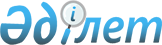 Об утверждении Правил лицензирования и квалификационных требований, предъявляемых к деятельности по удостоверению соответствия открытого ключа электронной цифровой подписи закрытому ключу электронной цифровой подписи, а также по подтверждению достоверности регистрационного свидетельства
					
			Утративший силу
			
			
		
					Постановление Правительства Республики Казахстан от 11 декабря 2007 года N 1217. Утратило силу постановлением Правительства Республики Казахстан от 19 января 2012 года № 124      Сноска. Утратило силу постановлением Правительства РК от 19.01.2012 № 124 (вводится в действие по истечении 21 календарного дня после первого официального опубликования, но не ранее 30.01.2012).      В соответствии с законами Республики Казахстан от 7 января 2003 года " Об электронном документе и электронной цифровой подписи " и 11 января 2007 года " О лицензировании " Правительство Республики Казахстан ПОСТАНОВЛЯЕТ: 

      1. Утвердить прилагаемые: 

      1) Правила лицензирования деятельности по удостоверению соответствия открытого ключа электронной цифровой подписи закрытому ключу электронной цифровой подписи, а также по подтверждению достоверности регистрационного свидетельства; 

      2) квалификационные требования, предъявляемые к деятельности по удостоверению соответствия открытого ключа электронной цифровой подписи закрытому ключу электронной цифровой подписи, а также по подтверждению достоверности регистрационного свидетельства. 

      2. Признать утратившим силу постановление Правительства Республики Казахстан от 20 февраля 2004 года N 202 "Об утверждении квалификационных требований к лицензируемому виду деятельности по удостоверению соответствия открытого ключа электронной цифровой подписи закрытому ключу электронной цифровой подписи, а также по подтверждению достоверности регистрационного свидетельства" (САПП Республики Казахстан, 2004 г., N 9, ст. 112). 

      3. Настоящее постановление вводится в действие по истечении двадцати одного календарного дня после официального опубликования.       Премьер-Министр 

      Республики Казахстан Утверждены         

постановлением Правительства 

Республики Казахстан    

от 11 декабря 2007 года N 1217  

  Правила лицензирования, 

предъявляемые к деятельности по удостоверению 

соответствия открытого ключа электронной цифровой подписи 

закрытому ключу электронной цифровой подписи, а также по 

подтверждению достоверности регистрационного свидетельства  

1. Общие положения 

      1. Настоящие правила лицензирования деятельности по удостоверению соответствия открытого ключа электронной цифровой подписи закрытому ключу электронной цифровой подписи, а также по подтверждению достоверности регистрационного свидетельства разработаны в соответствии с законами Республики Казахстан от 7 января 2003 года " Об электронном документе и электронной цифровой подписи", от 11 января 2007 года " О лицензировании " (далее - Закон). 

      2. Лицензия деятельности по удостоверению соответствия открытого ключа электронной цифровой подписи закрытому ключу электронной цифровой подписи, а также по подтверждению достоверности регистрационного свидетельства является генеральной лицензией. 

      3. Лицензирование деятельности осуществляется Комитетом связи и информатизации Министерства связи и информации Республики Казахстан (далее - лицензиар). 

      Сноска. Пункт 3 с изменением, внесенным постановлением Правительства РК от 18.05.2010 № 427. 

2. Порядок выдачи лицензии и отказа в ее выдаче 

      4. Для получения лицензии необходимы следующие документы: 

      1) заявление установленной формы; 

      2) нотариально заверенные копии Устава и свидетельства о государственной регистрации заявителя в качестве юридического лица; 

      3) нотариально заверенная копия свидетельства о постановке заявителя на учет в налоговом органе; 

      4) документ, подтверждающий уплату в бюджет лицензионного сбора за право занятия отдельными видами деятельности; 

      5) сведения и документы, подтверждающие соответствие заявителя квалификационным требованиям: 

      копии документов, подтверждающие наличие квалифицированного инженерно-технического персонала, имеющего опыт работы с информационными системами и комплексами средств автоматизации (дипломы, сертификаты и иного рода свидетельства о присвоении квалификации соответствующей профилю деятельности удостоверяющего центра); 

      копии сертификатов соответствия средств криптографической защиты информации; 

      копии лицензий на реализацию (в том числе иной передаче) средств криптографической защиты информации; 

      копии документов, подтверждающих наличие технических помещений для размещения и эксплуатации программно-аппаратных средств удостоверяющего центра; 

      копия разрешения на проведение работ с использованием сведений, составляющих государственные секреты Республики Казахстан или копии договоров, заключенных на выполнение секретных работ. 

      5. Лицензия выдается лицензиаром не позднее тридцати рабочих дней со дня представления заявления о выдаче лицензии с соответствующими документами. 

      Лицензиар в течение срока, установленного настоящим пунктом, обязан выдать лицензию либо дать мотивированный ответ в письменном виде о причинах отказа в выдаче лицензии. 

      6. Лицензии подписываются руководителем уполномоченного органа в области информатизации и связи, или, в его отсутствие, лицом, его замещающим. 

      7. Ставки, порядок исчисления и уплаты в бюджет лицензионного сбора за право занятия отдельными видами деятельности устанавливаются в соответствии с налоговым законодательством Республики Казахстан. 

      8. В выдаче лицензии заявителю может быть отказано, если: 

      1) занятие видом деятельности запрещено законами Республики Казахстан для данной категории субъектов ; 

      2) не представлены все документы, требуемые в соответствии с настоящими Правилами. При устранении заявителем указанных препятствий заявление рассматривается на общих основаниях; 

      3) не внесен лицензионный сбор за право занятия отдельными видами деятельности; 

      4) заявитель не соответствует квалификационным требованиям; 

      5) в отношении заявителя имеется вступивший в законную силу приговор суда, запрещающий ему заниматься отдельным видом деятельности. 

      9. Если лицензия не выдана в установленный Законом срок или отказ в выдаче лицензии представляется заявителю необоснованным, он вправе обжаловать эти действия в порядке, установленном законодательством Республики Казахстан .  

3. Приостановление, прекращение действия, лишение лицензии 

      10. Приостановление действия, лишение лицензии осуществляются в порядке, предусмотренном законодательством Республики Казахстан об административных правонарушениях . 

      11. Лицензия прекращает свое действие в случаях: 

      1) лишения лицензии; 

      2) ликвидации юридического лица, реорганизации юридического лица, за исключением реорганизации в форме слияния, присоединения, выделения или преобразования; 

      3) добровольного возврата лицензии; 

      4) исключения деятельности из перечня лицензируемых. 

      При прекращении действия лицензии лицензиат обязан в течение десяти рабочих дней вернуть лицензию лицензиару. 

      12. Нарушение законодательства Республики Казахстан о лицензировании влечет ответственность, установленную законами Республики Казахстан . Утверждены         

постановлением Правительства 

Республики Казахстан    

от 11 декабря 2007 года N 1217  

Квалификационные требования, 

предъявляемые к деятельности по удостоверению соответствия 

открытого ключа электронной цифровой подписи закрытому 

ключу электронной цифровой подписи, а также по подтверждению 

достоверности регистрационного свидетельства       Квалификационные требования, предъявляемые к заявителю при лицензировании деятельности по удостоверению соответствия открытого ключа электронной цифровой подписи закрытому ключу электронной цифровой подписи, а также по подтверждению достоверности регистрационного свидетельства, включают наличие: 

      квалифицированного инженерно-технического персонала не менее трех человек, отвечающих соответствующему профессиональному уровню и имеющих стаж работы в соответствии с квалификацией не менее 3-х лет; 

      лицензии на реализацию (в том числе иной передаче) средств криптографической защиты информации; 

      технических помещений для размещения и эксплуатации программно-аппаратных средств удостоверяющего центра; 

      сертифицированного средства криптографической защиты информации для аппаратно-программного комплекса удостоверяющего центра; 

      аппаратно-программного комплекса, необходимого для осуществления заявленного вида деятельности; 

      разрешения на проведение работ с использованием сведений, составляющих государственные секреты Республики Казахстан, выдаваемого органами национальной безопасности Республики Казахстан, или заключенного в установленном законодательством порядке договора на выполнение совместных секретных работ. 
					© 2012. РГП на ПХВ «Институт законодательства и правовой информации Республики Казахстан» Министерства юстиции Республики Казахстан
				